Organizačný poriadok   2023/2024 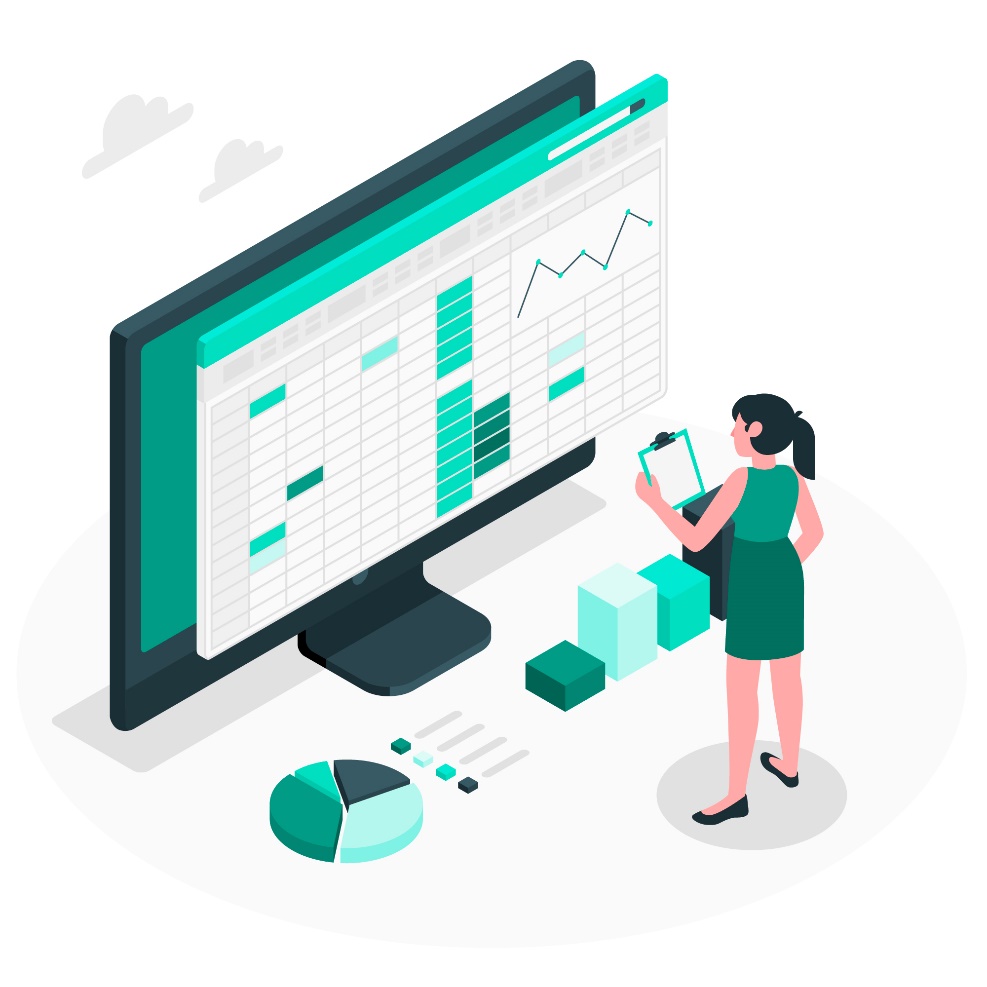 OBSAH Čl. 1 Základné ustanovenia Čl. 2 Organizačná štruktúra Čl. 3 Riadenie školy a zodpovednosť  Úsek riaditeľa školy Pedagogický úsek Hospodársko-správny úsek Čl. 4 Zamestnanci školy – práva, povinnosti, zodpovednosť Čl. 5 Poradné orgány a komisie Čl. 6 Zásady, nástroje a metódy riadenia ZŠ Základné zásady činnosti a riadenia organizácie Základné organizačné a riadiace normy Organizačné normy riaditeľa školy Metódy riadiacej práce Čl. 7  Oprávnené osoby pre spracúvanie osobných údajov Čl. 8 Záverečné ustanovenia Čl. 9 Účinnosť PRÍLOHY  Príloha 1-  Organizačná štruktúra školy Príloha 2 - Organizačná štruktúra podľa počtu zamestnancov Príloha 3 - Štruktúra kariérových pozícií Príloha 4 - Poradné orgány riaditeľa školy Príloha 5 – Zloženie predmetových komisií, MZ, koordinátori Príloha 6 – Časový harmonogram vyučovania Príloha 7a,b – Dozory na chodbách Príloha 8 – Dozory pred a v školskej jedálni Príloha 9 – Komisie školy                                               Čl. 1Základné ustanoveniaZákladná škola v Lehniciach, Školská 840, 930 37 Lehnice bola zriadená ako samostatná rozpočtová organizácia zriaďovacou listinou Okresného úradu v Dunajskej Strede zo dňa  YXY a Dodatkom k „Zriaďovacej listine XXX...,  ktorý vydalo ..XXX .dňa XYZ    a ustanovenia § 4 ods. 1 a 2 zákona SNR č. 542/ 1990 Zb. o štátnej správe v školstve a školskej samospráve  v znení neskorších predpisov. Základná škola v Lehniciach, Školská 840, 930 37 Lehnice je výchovno-vzdelávacím zariadením.  Predmetom činnosti ZŠ je výchovno-vzdelávacia činnosť pre primárne vzdelávanie a nižšie sekundárne vzdelávanie žiakov.  ZŠ bolo pridelené identifikačné číslo organizácie 36094102. Tento organizačný poriadok je základnou internou organizačnou normou ZŠ, určuje organizačnú štruktúru, vymedzuje činnosť a zodpovednosť vedúcich zamestnancov,  je vydaný v súlade s § 3 ods. 3 vyhlášky MŠ SR 320/2008 o základnej škole.   Organizačný poriadok  upravuje vnútornú organizáciu ZŠ, oblasť  jej riadenia a činnosti, deľbu práce a pôsobnosť jednotlivých úsekov. ZŠ je právnická osoba, v právnych vzťahoch vystupuje vo svojom mene a má zodpovednosť vyplývajúcu z týchto vzťahov. Svoju činnosť finančne zabezpečuje samostatne na základe rozpočtu pre prenesené kompetencie, rozpočtu pre originálne kompetencie, doplnkových a vlastných mimorozpočtových zdrojov.  Súčasťou ZŠ je aj Školský klub detí. Sídlom ZŠ je Školská 840,  930 37 Lehnice. Nadriadený orgán: Obecný úrad, Lehnice.  ZŠ (jej jednotlivé súčasti)  riadi riaditeľka školy, ktorú vymenúva a odvoláva na návrh Rady školy zriaďovateľ. Čl. 2Organizačná štruktúraZŠ sa člení na jednotlivé úseky, ktoré komplexne zabezpečujú a koordinujú úlohy školy v zmysle zriaďovacej listiny: úsek riaditeľky školy pedagogický úsek hospodársko-správny úsek Každý úsek zabezpečuje ucelený súbor odborných činností. Za činnosť úsekov zodpovedajú riaditeľka školy, zástupca riaditeľa ZŠ a ďalší zamestnanci poverení ich vedením. Jednotlivé útvary a úseky pri výkone  svojej činnosti vzájomne spolupracujú. V prípade, že sa vybavenie určitej veci týka pôsobnosti viacerých útvarov (úsekov) ZŠ, zabezpečuje jej vybavenie ten útvar (úsek), ktorý bol riaditeľkou ZŠ poverený plnením tejto úlohy. Organizačné členenie ZŠ zabezpečujú jej jednotlivé úseky. Úseky sú  organizačné celky, ktoré komplexne zabezpečujú a koordinujú väčší rozsah vzájomne súvisiacich činností určitého zamerania. Na čele úsekov sú zamestnanci ZŠ, ktorí sú priamo podriadení riaditeľke ZŠ. Riaditeľka ZŠ, ako aj jej ďalší zamestnanci, ktorí sú poverení vedením na jednotlivých stupňoch riadenia ZŠ, sú oprávnení určovať a ukladať podriadeným zamestnancom školy pracovné úlohy, organizovať, riadiť a kontrolovať ich prácu a dávať im na ten účel záväzné pokyny. Riaditeľka ZŠ a ostatní vedúci zamestnanci ZŠ sú v zmysle plánu vnútornej kontroly priamo zodpovední za správne, kvalitné a efektívne plnenie úloh a sú povinní osobne kontrolovať plnenie úloh nimi riadeného organizačného útvaru alebo úseku, prijímať opatrenia na odstraňovanie nedostatkov, ihneď o nich informovať riaditeľku ZŠ, prípadne podávať návrhy na uplatnenie sankcií voči zodpovedným zamestnancom nimi riadeného útvaru alebo úseku. Čl. 3 Riadenie školy a zodpovednosť   A.  Úsek riaditeľky školy Úsek riaditeľky ZŠ - organizuje a zabezpečuje výkon riadiacej, rozhodovacej, kontrolnej, právnej, personálnej a hospodárskej činnosti. Zahŕňa činnosti, ktoré sú priamo podriadené riaditeľovi ZŠ a ktoré mu pomáhajú vykonávať jemu zverené činnosti. Riaditeľka ZŠ riadi ZŠ v celom rozsahu jej činnosti, vytvára podmienky na prácu všetkých zamestnancov a žiakov. Organizačná štruktúra úseku riaditeľky školy riaditeľka ZŠ – štatutárny orgán zamestnávateľazástupca riaditeľky ZŠ výchovný poradcastále poradné orgány riaditeľky ZŠ a komisie  hospodársko-správny úsekÚsek  riaditeľky ZŠ zabezpečuje tieto hlavné  činnosti: organizačne zabezpečuje porady, zodpovedá za ich odbornú a organizačnú prípravu,  zabezpečuje písomnú agendu súvisiacu s poradami, eviduje a sleduje termíny úloh, sleduje vydávanie všetkých právnych a iných noriem a predpisov a upozorňuje riaditeľa ZŠ na právne úpravy, ktoré sa týkajú činnosti ZŠ, vybavuje písomnú agendu a korešpondenciu ZŠ, eviduje a predkladá riaditeľovi ZŠ sťažnosti a podnety zamestnancov, žiakov a ich rodičov, podieľa sa na návrhoch základných organizačných  noriem a interných smerníc, spracúva a vydáva organizačný poriadok ZŠ, vnútorný poriadok, pracovný poriadok, resp. ďalšie normy a ich zmeny a doplnky, vedie evidenciu popisov funkcií  vedúcich zamestnancov ZŠ, zabezpečuje rozpracovanie pokynov a smerníc nadriadených orgánov na podmienky ZŠ, vedie evidenciu o dovolenkách a poskytovaní iného voľna zamestnancom ZŠ, sleduje a vyhodnocuje zvyšovanie kvalifikácie pedagogických zamestnancov  ZŠ, eviduje  a podľa platných predpisov uschováva protokoly, revízne správy, zápisnice o kontrolných akciách vykonaných v ZŠ kontrolnými a inými odbornými útvarmi nadriadených orgánov, materiály vlastných kontrolných akcií. ZŠ riadi riaditeľka, ktorá  vykonáva štátnu správu v prvom stupni (§ 5 ods.1,2,3 zákona č. 596/2003 Z. z. o štátnej správe v školstve a školskej samospráve v zmysle neskorších zmien a doplnkov).  Riaditeľka ZŠ: 1.1.  Rozhoduje o: náležitostiach uvedených v § 5 ods.3 zákona č. 596/2003 Z. z. o štátnej správe v školstve a školskej samospráve, prijatí žiaka do školy,  odklade začiatku povinnej školskej dochádzky žiaka, dodatočnom odložení plnenia povinnej školskej dochádzky žiaka, oslobodení žiaka od povinnosti dochádzať do školy, oslobodení žiaka od vzdelávania sa v jednotlivých vyučovacích predmetoch alebo ich častí, povolení plniť povinnú školskú dochádzku mimo územia Slovenskej republiky, uložení výchovných opatrení, povolení vykonať komisionálnu skúšku, určení príspevku zákonného zástupcu žiaka na čiastočnú úhradu nákladov za starostlivosť  poskytovanú žiakovi v škole a v školskom zariadení, individuálnom vzdelávaní žiaka, individuálnom vzdelávaní žiaka v zahraničí, umožnení štúdia žiaka podľa individuálneho učebného plánu, prijatí žiaka so ŠVVP na základe písomnej žiadosti zákonného zástupcu a písomného vyjadrenia zariadenia výchovného poradenstva a prevencie, zmenách vnútornej organizácie ZŠ, koncepciách pedagogického, ekonomického a správneho rozvoja, personálnych záležitostiach vo všeobecnej aj konkrétnej rovine, prijímaní všetkých zamestnancov do pracovného pomeru, rozviazaní pracovného pomeru  so zamestnancami,  všetkých  dohodách a zmluvách ZŠ a jej  partnermi, vysielaní zamestnancov na pracovné cesty (§ 57 zákonníka práce),  hodnotení pracovných výsledkov jednotlivých zamestnancov, určení nástupu dovolenky na zotavenie zamestnancom podľa plánu dovoleniek určeného s predchádzajúcim súhlasom príslušného odborového orgánu podľa § 111 ZP, zariaďovaní práce nadčas a vhodnom čase čerpania náhradného voľna, prípadne o vhodnej úprave pracovného času podľa § 97 ZP, poskytovaní pracovného voľna pri krátkodobých prekážkach v práci zo strany zamestnanca § 136 až 141 ZP, zverovaní na písomné potvrdenie kabinetné zbierky zamestnancom (učiteľom – správcom kabinetov) nástroje, osobné ochranné pracovné prostriedky, prípadne iné podobné predmety podľa § 177 až 191 ZP. 1.2. Zodpovedá za: dodržiavanie štátnych vzdelávacích programov určených pre školu, ktorú riadi, vypracovanie a dodržiavanie školského vzdelávacieho programu a výchovného programu, dodržiavanie všeobecne záväzných právnych predpisov, ktoré súvisia s predmetom činnosti  školy a školského zariadenia, úroveň výchovno-vzdelávacej práce školy a školského zariadenia, rozpočet, financovanie a efektívne využívanie finančných prostriedkov určených na zabezpečenie činnosti školy alebo školského zariadenia, riadne hospodárenie s majetkom v správe alebo vo vlastníctve školy alebo školského zariadenia, za prípravu uznesení z pedagogickej rady a opatrení z pracovných porád, prijímanie a riešenie prípadných sťažností, podnetov a návrhov, za vypracovávanie rozvojových projektov zamestnancami školy, dodržiavanie kolektívnej zmluvy vyššieho stupňa za tvorbu a čerpanie sociálneho fondu,  za kontinuálne vzdelávanie podľa ročného plánu kontinuálneho vzdelávania,  zodpovedá za zabezpečenie a vedenie údajov potrebných do centrálneho registra v súlade s § 76 – 78 zákona č. 138/2019 Z. z., každoročné hodnotenie pedagogických a odborných zamestnancov, zodpovedá za zverejnenie o voľných pracovných miestach na svojom webovom sídle, na webovom sídle zriaďovateľa, a za odoslanie informácie o voľnom pracovnom mieste Obecnému úradu – oddeleniu školstva za účelom zverejnenia na jeho webovom sídle,  priznáva kredity za autorstvo alebo spoluautorstvo schválených alebo odporúčaných učebníc v tlačenej alebo digitálnej podobe a ich pracovných zošitov,  uznáva pedagogickému zamestnancovi a odbornému zamestnancovi získané kredity za programy kontinuálneho vzdelávania absolvované pre príslušnú kategóriu, v ktorej je pedagogický zamestnanec alebo odborný zamestnanec zaradený, alebo pre vyučovaný predmet učiteľa, v závislosti od potrieb a zamerania školy alebo školského zariadenia a v súlade s plánom kontinuálneho vzdelávania, na účely vyplácania kreditového príplatku,  zodpovedá za zverejnenie informácie o uznaných kreditoch na verejne prístupnom mieste v škole, zodpovedá za archív v škole.   1.3. Vydáva po prerokovaní v pedagogickej rade:    organizačný poriadok školy, pracovný poriadok školy, školský poriadok /prerokuje sa aj v Rade školy/, prevádzkový poriadok školy /schvaľuje RÚVZ/, prevádzkové poriadky pre telocvičňu, odborné učebne a pracoviská, ktoré bližšie určujú organizáciu a bezpečnosť prevádzky /vypracuje technik BOZP/, rokovací poriadok pedagogickej rady, školský vzdelávací program, ktorý si môže zriaďovateľ vyžiadať, plán práce školy na príslušný školský rok /schvaľuje PR/, vnútorné smernice, pokyny, plány a nariadenia v zmysle platnej legislatívy rozpracované na podmienky školy, zásady hodnotenia zamestnancov podľa § 70 zákona 138/2019 v pracovnom poriadku,  v súlade s § 35 - 39 zákona 138/2019 Z. z. určuje štruktúru kariérových pozícií po prerokovaní v pedagogickej rade a po prerokovaní so zriaďovateľom,  vydáva ročný plán kontinuálneho vzdelávania po vyjadrení zriaďovateľa.  1.4. Poskytuje zriaďovateľovi: údaje o školskom registri žiakov k 15. septembru príslušného školského roka, zoznam všetkých zapísaných žiakov do 1. ročníka,   údaje do centrálneho registra zamestnancov v zmysle § 76 zákona č. 138/2019 Z. z.  o pedagogických zamestnancoch a odborných zamestnancoch a o zmene a doplnení niektorých zákonov najmenej jedenkrát ročne podľa stavu k 15. septembru príslušného školského roka.  1.5. Predkladá zriaďovateľovi na schválenie a Rade školy na vyjadrenie: návrhy na počty prijímaných žiakov, návrh na úpravy v učebných plánoch a v skladbe vyučovaných voliteľných predmetov a predpokladané počty žiakov v týchto predmetoch, návrh rozpočtu na príslušný kalendárny rok, návrh na vykonávanie podnikateľskej činnosti školy alebo školského zariadenia, správu o výchovno-vzdelávacej činnosti, jej výsledkoch a podmienkach podľa § 14 ods. 5 písm. e) zákona 596/2003 Z. z.  správu o výsledkoch hospodárenia školy, koncepčný zámer rozvoja školy a každoročne jeho vyhodnotenie, informáciu o pedagogicko-organizačnom a materiálno-technickom zabezpečení výchovno-vzdelávacieho procesu. 1.6.  Vymenúva: vedúcich zamestnancov,  komisiu na komisionálne preskúšanie žiakov, inventarizačnú, vyraďovaciu a likvidačnú komisiu, škodovú komisiu, komisiu na prešetrenie a odškodnenie registrovaného školského úrazu. 1.7. Schvaľuje: rozvrh hodín na príslušný školský rok /po prerokovaní v PR/,  rozdelenie úväzkov pedagogických zamestnancov a ich zaraďovanie do kariérových pozícií,    rozvrh dozorov,  výchovné opatrenia žiakom,  plány triednych učiteľov, výletov a exkurzií,  nadčasovú prácu všetkých zamestnancov,  pracovné cesty zamestnancov,  plán dovoleniek,  osobné príplatky a odmeny /na základe písomného návrhu ich priamych nadriadených/,  poskytovanie pracovného voľna pri krátkodobých prekážkach v práci zo strany zamestnanca § 136 až 141 ZP, v mene organizácie /ako štatutár/ kolektívnu zmluvu, vnútorné dokumenty ZŠ. 1.8.  Spolupracuje: so zriaďovateľom, samosprávou a mestským zastupiteľstvom, školami a školskými zariadeniami v meste a na ostatných úrovniach, s nadriadenými orgánmi, Radou školy a rodičovskou radou (ZRPŠ), so spoločenskými, kultúrnymi a športovými organizáciami v meste a na ostatných úrovniach. Riaditeľku ZŠ v čase jej neprítomnosti zastupuje zástupca riaditeľky školy v rámci rozsahu poverenia. Na základe poverenia riaditeľky školy môže v čase jeho neprítomnosti zastupovať aj iný ňou poverený vedúci zamestnanec, alebo iný ňou poverený zamestnanec  v rámci jemu danej pôsobnosti.  Poverenie musí byť urobené písomne a musí v ňom byť uvedený rozsah oprávnenia povereného zamestnanca. Pri odvolaní riaditeľky školy poverí zriaďovateľ pedagogického zamestnanca ZŠ  jej vedením do vymenovania nového riaditeľa školy.  Riaditeľka ZŠ menuje:  zástupcu riaditeľky školy ktorý spĺňa požiadavky odbornej a pedagogickej spôsobilosti ustanovenej aktuálnou legislatívou v zmysle požiadavky miery vyučovacej povinnosti určenej osobitným predpisomvýchovnú poradkyňuvedúcu ŠKDvedúcich metodických združení a predmetových komisií  B.  Pedagogický úsek Je priamo riadený zástupcom riaditeľky školy, tvoria ho: útvar primárneho vzdelávania a ŠKD (ISCED 1) útvar nižšieho stredného vzdelávania  (ISCED 2) Organizačná štruktúra zamestnancov pedagogického úseku: Úsek  zabezpečuje tieto hlavné činnosti: zabezpečuje vyučovanie predmetov a nepovinných predmetov podľa platných učebných plánov a učebných osnov, činnosti ŠKD a inú mimoškolskú činnosť, využíva všetky platné metodické a didaktické poznatky vo vyučovacom a výchovnom procese, vedie  predpísanú triednu dokumentáciu, evidenciu o učebných výsledkoch, správaní a dochádzke žiakov,  zabezpečuje hospodárne a efektívne využívanie zverených prostriedkov, zabezpečuje vnútornú kontrolu na jednotlivých úsekoch, organizuje záujmovo-umelecké, spoločenskovedné, športové, technické  a iné aktivity s cieľom racionálne, účelne a cieľavedome využívať voľný čas  v súlade s ich záujmami, vytvára podmienky na prípravu žiakov na vyučovanie, podieľa sa na organizovaní plaveckých a lyžiarskych výchovno-výcvikových kurzov a škôl v prírode. Zástupca riaditeľky školydo funkcie ho menuje riaditeľka školy. Priamo riadi obidva pedagogické útvary (pre primárne vzdelávanie a nižšie sekundárne vzdelávanie) a školský klub detí. Plní úlohy na II a + II. b. stupni riadenia s miestnou pôsobnosťou. Zástupca RŠ  zodpovedá najmä za: vypracovanie rozvrhu dozorov, dozorov na chodbách, v školskej jedálni a kontroluje ich dodržiavanie;     pedagogicko-organizačné zabezpečenie výchovno-vzdelávacieho procesu na ISCED 1, a ISCED 2.;vykonávanie hospitácií, uskutočňuje hospitačné rozbory, prijíma konkrétne opatrenia na skvalitnenie výchovno-vzdelávacieho procesu, vedie písomné záznamy;  určenie priamej výchovnej práce vychovávateľkám ŠKD;  zabezpečenie zápisu do 1.ročníka školy a zostavenie rozvrhu pre všetky triedy ZŠ;  za činnosť koordinátorov (koordinátor pre environmentálnu výchovu, koordinátor drogových prevencií, koordinátor Školy podporujúcej zdravie, koordinátor výchovy k manželstvu a rodičovstvu, koordinátor Zelenej školy, koordinátor finančnej gramotnosti a koordinátori informatizácie a digitalizácie, koordinátor čitateľskej gramotnosti, a pod.);, za úroveň práce metodických orgánov a výkon hospitačnej činnosti, a zúčastňuje sa na zasadnutiach metodických združení a predmetových komisií; prípravu podkladov  k analýze výchovno-vzdelávacieho procesu, správania a dochádzky žiakov;  za správne vedenie triednej dokumentácie a dokumentácie ŠKD, ako i vedenie triednych kníh;  evidenciu neospravedlnenej absencie žiakov, navrhuje opatrenia na zlepšenie, spolupracuje s výchovným poradcom a CPPPaP pri psychologických vyšetreniach žiakov;   zabezpečenie  organizácie pedagogickej praxe a uvádzanie nových a začínajúcich pedagogických zamestnancov,  vedenie evidencie požiadaviek zamestnancov školy na zvyšovanie kvalifikácie a predkladá ich na schválenie riaditeľovi školy;  kompletné a včasné spracovanie vecne príslušných štatistických výkazov; za vedenie a aktualizáciu aSc-agendy;dodržiavanie platnej legislatívy, vnútorných smerníc a predpisov, plnenie uznesení pedagogickej rady a opatrení pracovných porád učiteľmi a vychovávateľmi;  evidenciu neprítomných učiteľov a vychovávateliek a  za kvalifikované zastupovanie počas ich neprítomnosti;evidenciu školských úrazov;  mesačné výkazy zastupovania, podklady na vyplatenie nadčasovej práce, evidenciu lekárskych vyšetrení, potreby ošetrovania člena rodiny,  náhradného voľna; efektívne využívanie a hospodárenie s finančnými prostriedkami školy pri organizovaní zastupovania a s tým súvisiacimi nárokmi zamestnancov a iných ekonomických činností na zverenom úseku; evidenciu tlačív na pedagogickú dokumentáciu a zabezpečuje ich dostatok;  prípravu podkladov pre rokovanie pedagogickej rady, pracovných porád a ich vedenie; úroveň vedenia pedagogickej dokumentácie a archiváciu všetkých písomnosti pedagogickej dokumentácie;  zabezpečenie organizácie školy v prírode, školských výletov a exkurzií, individuálnych triednych podujatí mimo školy,  koordináciu besied, súťaží a pod.;  odmeňovanie podriadených pracovníkov v zmysle vnútorného mzdového predpisu, spracovanie písomných návrhov v zmysle § 10 a § 20 zákona č. 553/2003 Z. z.; včasné informovanie riaditeľa školy o všetkých závažných skutočnostiach, ktoré majú vplyv na výchovno-vzdelávaciu činnosť; využívanie kabinetných zbierok a ich pravidelné dopĺňanie v súlade so schváleným rozpočtom školy; objektívne stanovisko k riešeniu prípadných sťažností, overuje ich opodstatnenosť, pripravuje podklady a návrhy na riešenie; zabezpečuje súhlas so spracovaním osobných údajov od zákonných zástupcov žiakov, pritom osobné údaje mimo školy môže poskytovať len na pokyn riaditeľa školy, resp. počas neprítomnosti riaditeľa školy, alebo ak mu to ukladá zákon;zabezpečenie organizácie školských výletov a exkurzií, plaveckého a lyžiarskeho kurzu, celoškolských podujatí, individuálnych triednych podujatí mimo školy,  koordináciu besied, súťaží a pod.;kompletné a včasné spracovanie vecne príslušných štatistických výkazov, dodržiavanie platnej legislatívy, vnútorných smerníc a predpisov, plnenie uznesení pedagogickej rady a opatrení pracovných porád učiteľmi;zodpovedá za hodnotenie pedagogických zamestnancov v jej priamej pôsobnosti podľa zákona č. 138/2019 Z. z. a platného pracovného poriadku školy; odmeňovanie podriadených pracovníkov v zmysle vnútorného mzdového predpisu, spracovanie písomných návrhov v zmysle § 10 a § 20 zákona č. 553/2003 Z. z..Výchovná poradkyňa Riaditeľka školy menuje výchovnú poradkyňu z radov pedagogických zamestnancov školy, pri tejto činnosti je priamo podriadená riaditeľke školy. Výchovná poradkyňa v prípade potreby sprostredkuje deťom a ich zákonným zástupcom pedagogické, psychologické, sociálne, psychoterapeutické, reedukačné a iné služby, ktoré koordinuje v spolupráci s triednymi učiteľmi. Úzko spolupracuje s pedagogickými zamestnancami školy, odbornými zamestnancami poradenských zariadení. Pri plnení vyučovacej povinnosti podľa rozvrhu je priamo podriadená zástupcovi riaditeľky školy.  Výchovná poradkyňa zodpovedá najmä za: riešenie všetkých výchovných problémov žiakov, za spoluprácu s ÚPSVaR, evidenciu a včasné hlásenie zanedbávania povinnej školskej dochádzky na nižšom sekundárnom stupni vzdelania zriaďovateľovi, sociálnej kuratele a polícii na ďalšie konanie,  správne vedenie a archiváciu písomností súvisiacich s jej činnosťou, kariérové poradenstvo žiakom a rodičom, za spoluprácu so strednými školami, pedagogicko-organizačné zabezpečenie aktivít kariérneho poradenstva na škole, vypracovanie správ o výchovno-vzdelávacích problémoch žiakov vyžiadaných štátnymi orgánmi, kompletné a včasné spracovanie vecne príslušných štatistických výkazov,  koordináciu pedagogických zamestnancov školy pri riešení aktuálnych výchovných problémov žiakov, vypracovanie návrhov na prijímanie optimálnych riešení pri výchovných problémoch žiakov, vypracovanie a odoslanie návrhov na odborné vyšetrenie žiakov s poruchami správania, zabezpečuje súhlas so spracovaním osobných údajov od zákonných zástupcov žiakov na zverenom úseku. Osobné údaje mimo školy môže poskytovať len na pokyn riaditeľa školy, resp. počas neprítomnosti riaditeľa školy, alebo ak jej to ukladá zákon. Výchovná poradkyňa: zabezpečuje a podieľa sa na poskytovaní výchovného poradenstva v oblasti výchovy a vzdelávania podľa osobitného predpisu formou informačných, koordinačných, konzultačných, metodických a iných súvisiacich činností, sprostredkúva odbornú terapeuticko-výchovnú činnosť podľa potrieb žiaka,  motivuje žiakov s problémami vo výchove, vzdelávaní a vývine osobnosti, informuje a pomáha žiakom a rodičom pri voľbe štúdia, povolania,  robí prieskumy, prieskumové štúdie a vyhodnotenia, triednym učiteľom poskytuje sprostredkovanie pomoci pri práci so žiakmi, spolupracuje s odborníkmi pri poskytovaní poradenstva, zabezpečuje a podieľa sa na realizácii preventívnych aktivít, poskytuje odbornú, metodickú, konzultačnú a informačnú pomoc, koordinuje výchovný proces v škole, na pedagogických radách informuje o výchovno-poradenských aktivitách a opatreniach, aktívne sa zúčastňuje na poradách, metodických stretnutiach, seminároch a školeniach, uskutočňuje konzultačné hodiny(uvedené na webovej stránke školy), ktoré slúžia na  poskytovanie poradenského a metodického servisu žiakom, zákonným zástupcom žiakov ale aj kolegom.   Vedúci MZ a PK - sú menovaní riaditeľkou školy    plánovite riadia a kontrolujú prácu členov metodického orgánu v rámci zverených predmetov, odpovedajú za dodržiavanie pracovnej disciplíny, ako i odbornej stránky vyučovania v rámci zverených predmetov, zabezpečujú koordináciu VVP medzi primárnym vzdelávaním a nižším stredným vzdelávaním, ako aj medzipredmetové vzťahy, koordinujú prácu s talentovanými žiakmi z daných predmetov, prijímajú účinné opatrenia na odstránenie zistených nedostatkov vo výchovno-vyučovacom procese, ako i v pracovnej disciplíne a návrhy riešení predkladajú zástupkyni alebo riaditeľovi školy, v rámci hospitácií vykonávajú kontrolno-metodickú činnosť, s poznatkami z rozborov oboznamujú  vedenie školy, spolu s členmi MZ a PK vypracúvajú plány na nastávajúci školský rok, pripravujú vstupné, výstupné a povinné kontrolné písomné práce, poznatky takto získané zovšeobecňujú na zasadnutiach MZ, PK, pedagogických radách, sú ustanovení riaditeľom školy a z funkcie môžu byť odvolaní aj v priebehu školského roka, rozhodujú o materiálnom a technickom zabezpečení vyučovania daného predmetu, o budovaní odborných učební, na základe ich pripomienok vedenie zabezpečuje požadované prostriedky, sú v kontakte s metodikom MCP svojich predmetov, v prípade nutnosti pretransformujú návrhy a pokyny na podmienky školy, sledujú všetky informácie, ktoré by mohli pomôcť k skvalitňovaniu vyučovania, sú prítomní ako prísediaci na opravných, komisionálnych skúškach z daných predmetov, podieľajú sa na vypracovaní kritérií pre výšku osobných príplatkov. Triedni učitelia I. a II. stupňa a triedni učitelia v špeciálnych triedachmajú vedúcu úlohu v morálnej a estetickej výchove žiakov svojej triedy, na začiatku školského roka premyslia na základe podmienok triedneho kolektívu a výchovných potrieb výchovný plán, podľa ktorého uskutočňujú sústavnú výchovnú prácu so žiakmi svojej triedy – triednické hodiny. koordinujú v triede všetku výchovnú činnosť a tiež aj mimoškolskú činnosť a dbajú, aby sa v nej uplatňovala zásada dobrovoľnosti, iniciatívy a samostatnosti, spolupracujú s výchovným poradcom školy a vedú žiakov k správnej voľbe povolania, sledujú správanie a prospech žiakov vo svojej triede a starajú sa o dodržiavanie školského poriadku, dohliadajú na stav a distribúciu učebníc, zariadenia, učebných pomôcok, na zovňajšok žiakov a vykonávajú opatrenia na odstránenie nedostatkov,  osobitnú pozornosť venujú žiakom talentovaným, žiakom zo sociálne znevýhodneného prostredia a žiakom zaostávajúcim, závažnejšie problémy disciplíny, prospechu a dochádzky riešia s výchovným poradcom, zástupcom riaditeľa školy a riaditeľom školy, pomáhajú triednemu dôverníkovi alebo výboru ZR pri uskutočňovaní triednych schôdzok, ktoré zároveň využívajú pre spoluprácu s rodičmi, v priebehu roka sa zoznámia a rokujú s rodičmi svojich žiakov, žiakov so zlým správaním, dochádzkou a sociálnou starostlivosťou, zhoršenie prospechu alebo správania oznamujú rodičom prostredníctvom žiackej knižky, na triednych schôdzach ZR, listom, osobným pozvaním do školy, v prípade  potreby sú povinní oboznámiť sa s rodinným prostredím a pod., triedni učitelia zabezpečia vo svojej triede zasadací poriadok, vedú triednu agendu – triednu knihu, triedny výkaz, poskytujú riaditeľovi školy podľa potreby písomné podklady o triede, kontrolujú zápisy v triednej knihe za predchádzajúci týždeň a nedostatky ihneď  odstránia,  triedni učitelia zodpovedajú za vzhľad učebne a jej inventár, na začiatku školského roka prevezmú učebňu a jej zariadenie, vzniknuté škody, chyby, ktoré ohrozujú bezpečnosť a zdravie žiakov ihneď hlásia, vedú triednické hodiny, v prípade akcie mimo školy je triedny učiteľ povinný uviesť deň a názov akcie v informovanom súhlase. Zabezpečujú súhlas so spracovaním osobných údajov od zákonných zástupcov žiakov na zverenom úseku. Osobné údaje mimo školy môžu poskytovať len na pokyn riaditeľa školy, resp. počas neprítomnosti riaditeľa školy, alebo ak im to ukladá zákon. zastávajú pozíciu oprávnených osôb v prípade spracúvania osobných údajov,  zachovávajú mlčanlivosť v súlade s § 79 ods. 2 zákona o ochrane osobných údajov a to aj po zániku funkcie a pracovno-právneho vzťahu.  Vedúca  ŠKD – je menovaná riaditeľkou školyČinnosť ŠKD je zameraná na pútavé a pestré aktivity oddychového, rekreačného, relaxačného, záujmového charakteru a prípravu na vyučovanie, ktorá sa riadi vypracovaným výchovným programom a schváleným rámcovým plánom činnosti ŠKD, z ktorého sa vypracovávajú týždenné plány činnosti.  Vedúca  ŠKD: vypracováva výchovný program ŠKD, pripravuje podklady k návrhu plánu práce školy a k analýze výchovných   výsledkov a správania žiakov v ŠKD  na pedagogické rady, usmerňuje a kontroluje prácu vychovávateliek, kontroluje povinnú dokumentáciu a sleduje prácu metodického združenia  v ŠKD, spolupracuje pri  určovaní zastupovania za neprítomných učiteľov roč. 1. – 4., hospituje a uskutočňuje hospitačné rozbory, sleduje materiálno-technické vybavenie oddelení, dodržiavanie bezpečnostných a protipožiarnych opatrení, kontroluje estetický, hygienický a technický stav oddelení, zabezpečuje organizáciu ŠvP,  koordinuje zastupovanie za neprítomné vychovávateľky,  kontroluje dokumentáciu vychovávateliek,  eviduje platbu poplatkov za ŠKD, zabezpečuje mimo-vyučovacie aktivity pre oddelenia ŠKD. zabezpečuje súhlas so spracovaním osobných údajov od zákonných zástupcov žiakov na zverenom úseku. Osobné údaje mimo školy môže poskytovať len na pokyn riaditeľa školy, resp. počas neprítomnosti riaditeľa školy, alebo ak jej to ukladá zákon, zastáva pozíciu oprávnenej osoby v prípade spracúvania osobných údajov,  zachováva mlčanlivosť v súlade s § 79 ods. 2 zákona o ochrane osobných údajov a to aj po zániku funkcie a pracovno-právneho vzťahu. Vychovávateľky ŠKD: vychovávateľky v ŠKD využívajú na škole všetky práva, ktoré pre ne vyplývajú zo Zákonníka práce, Pracovného poriadku, Zákona o výkone práce vo verejnom záujme a ďalších právnych predpisov, zabezpečujú výchovu zverených detí v čase mimo vyučovania, zodpovedajú za úroveň a výsledky výchovno-vzdelávacej práce vo svojom oddelení, sledujú prospech a správanie detí v oddelení, spolupracujú s príslušnými učiteľmi a podľa ich požiadaviek zabezpečujú prípravu detí na vyučovanie, na priamu prácu s deťmi sa pravidelne pripravujú, vedú príslušnú pedagogickú dokumentáciu v oddeleniach, vypracovávajú  plány vých. činnosti, zodpovedajú za všetok inventár v príslušnom oddelení, učia deti vytvárať si správne návyky spoločenského správania, návyky potrebné pri osobnej hygiene a pri udržiavaní čistoty a poriadku v miestnosti i v okolí školy, vykonávajú dozor nad deťmi pri spontánnych činnostiach, pri stravovaní detí zaradených do ŠKD ich  učia kultúrne stolovať, zúčastňujú sa so svojím oddelením na ďalších plánovaných akciách i mimo školy, vychovávateľky ŠKD dbajú, aby sa deti nezdržiavali v priestoroch, ktoré nie sú určené na činnosť ŠKD, podľa pokynov riaditeľa školy vykonávajú i ďalšie práce, ktoré zabezpečujú plynulú činnosť ŠKD, zabezpečujú súhlas so spracovaním osobných údajov od zákonných zástupcov žiakov na zverenom úseku. Osobné údaje mimo školy môžu poskytovať len na pokyn riaditeľa školy, resp. počas neprítomnosti riaditeľa školy, alebo ak im to ukladá zákon. zastávajú pozíciu oprávnených osôb v prípade spracúvania osobných údajov,  zachovávajú mlčanlivosť v súlade s § 79 ods. 2 zákona o ochrane osobných údajov a to aj po zániku funkcie a pracovno-právneho vzťahu.  Pedagogickí zamestnanci (učitelia, asistenti učiteľov) využívajú na škole všetky práva, ktoré pre nich vyplývajú zo Zákonníka práce, Pracovného poriadku, Zákona o výkone práce vo verejnom záujme a ďalších právnych predpisov. plnia príkazy priameho nadriadeného, pri vyučovaní pracujú podľa schválených učebných osnov, plánov, Školského vzdelávacieho programu, štandárd a učebníc, starostlivo sa pripravujú na vyučovacie hodiny, sú povinní byť v škole v čase určenom rozvrhom hodín, rozvrhom dozorov v čase určenom na pohotovosť na zastupovanie neprítomných učiteľov, v čase porád, akcií a schôdzí zvolaných riaditeľom školy, vykonávajú dozor nad žiakmi podľa plánu dozorov, dbajú na poriadok a disciplínu, sú povinní na príkaz priamych nadriadených zastupovať prechodne neprítomných zamestnancov, podporujú rozvoj záujmovej mimoškolskej činnosti žiakov, všímajú si zdravotný stav žiakov, učia ich osobnej hygiene, správnej výžive, kultúre stravovania, šetrnému zaobchádzaniu so školským majetkom, učia žiakov zachovávať pravidlá bezpečnosti práce, dopravnej výchovy, ochrany životného prostredia, požiarnej a civilnej obrany, majú zákaz používať všetky formy telesných trestov a sankcií vo výchove a vzdelávaní,  zabezpečujú ochranu práv dieťaťa, ktoré sú zabezpečené v Dohovore o právach dieťaťa, využívajú fond pracovnej doby na plnenie pracovných úloh, upozornia ihneď svojho nadriadeného na nesprávnosť príkazu, môžu odmietnuť jeho vykonanie, ak je jeho splnenie trestné alebo sa prieči zákonu a túto skutočnosť ihneď oznámia vyššiemu nadriadenému, predvídanú neprítomnosť hlásia včas, aby bolo možné zabezpečiť zastupovanie, zastávajú pozíciu oprávnených osôb v prípade spracúvania osobných údajov,  zachovávajú mlčanlivosť v súlade s § 79 ods. 2 zákona o ochrane osobných údajov a to aj po zániku funkcie a pracovno-právneho vzťahu.  Povinnosti pedagogického zamestnanca podľa § 4 ods. 1 zákona č. 138/2019 Z. z. chrániť a rešpektovať práva dieťaťa, žiaka a jeho zákonného zástupcu, zachovávať mlčanlivosť a chrániť pred zneužitím osobné údaje, informácie o zdravotnom stave detí, žiakov  a výsledky psychologických vyšetrení, s ktorými prišiel do styku,  rešpektovať individuálne výchovno-vzdelávacie potreby dieťaťa s ohľadom na ich osobné schopnosti a možnosti, sociálne a kultúrne zázemie,  podieľať sa na vypracúvaní a vedení pedagogickej dokumentácie  a inej dokumentácie ustanovenej osobitným predpisom,   usmerňovať a objektívne hodnotiť prácu dieťaťa, žiaka,  pripravovať sa na výkon priamej výchovno-vzdelávacej činnosti, podieľať sa na tvorbe a uskutočňovaní výchovného programu, udržiavať  a rozvíjať svoje profesijné kompetencie prostredníctvom kontinuálneho vzdelávania alebo sebavzdelávania, vykonávať pedagogickú činnosť v súlade s aktuálnymi vedeckými poznatkami, hodnotami a cieľmi školského výchovného programu, vykonávať dozor v triedach počas externej časti testovania, vykonávať činnosť predsedu komisie alebo člena komisie pre komisionálne skúšky, správať sa v súlade s Etickým kódexom pedagogických zamestnancov, zdržať sa konania, ktoré vedie k porušovaniu práv ostatných zamestnancov, poskytovať dieťaťu, žiakovi alebo ich  zákonnému zástupcovi poradenstvo alebo odbornú pomoc spojenú s výchovou a vzdelávaním, pravidelne informovať zákonného zástupcu o priebehu a výsledkoch výchovy a vzdelávania, ktoré sa ho týkajú, v rozsahu  ustanovenom osobitným predpisom.  C. Hospodársko-správny úsek Je tvorený ekonomicko-personálnym oddelením (ekonómka = mzdy a účtovníctvo,  personálna agenda zamestnancov)  a prevádzkovým oddelením (školník, údržbár - kurič, upratovačky).  Organizačná štruktúra zamestnancov hospodársko-správneho úseku : Hospodársko-správny úsek: zabezpečuje všetky hospodársko-prevádzkové a personálno-mzdové záležitosti ZŠ a je za ne zodpovedný, konzultuje s riaditeľkou ZŠ návrh rozpočtu a zdôvodňuje ho na rokovaniach so zriaďovateľom, vypracúva schválený rozpočet podľa príslušných predpisov, hľadá a uplatňuje v priebehu rozpočtového roka možnosti jeho zvýšenia, zabezpečuje styk s bankou, zodpovedá za vedenie pokladnice, vedie účtovnú evidenciu, vedie kompletnú personálnu agendu zamestnancov ZŠ a je za ňu zodpovedný, dozerá na riadne hospodárenie s majetkom organizácie a zvereným majetkom, vo svojej činnosti dbá na dodržiavanie všetkých zákonov a platných predpisov, vykonáva objednávky  previerok a revízií na podnet riaditeľa ZŠ, prípadne na základe požiadaviek nadriadených orgánov, vykonáva predbežnú finančnú kontrolu účtovných dokladov spolu s riaditeľkou školy, pri nákupoch, kde sa to vyžaduje zabezpečuje prieskum trhu, zabezpečuje upratovanie školských priestorov a údržbu školského areálu, plní ďalšie úlohy podľa popisov práce svojich zamestnancov. Ekonómka školy – vedie účtovnú agendu školy, spracováva účtovné závierky, sleduje priebežné čerpanie rozpočtu, zabezpečuje styk s peňažnými ústavmi, zabezpečuje úhradu faktúr a ich riadnu evidenciu, vykonáva inventarizáciu majetku školy, pripravuje podklady na účtovné spracovanie.   Je priamo riadená  riaditeľkou školy a zodpovedá najmä za: vypracovanie podkladov  k rozpočtu na kalendárny rok, dodržiavanie rozpočtových pravidiel a predpisov o finančnom hospodárení,  vypracovanie návrhu rozpočtových opatrení v zmysle schváleného rozpočtu, vypracúva podklady k spracovaniu ročného rozpočtu školy a ročného plánu na neinvestičné a investičné práce, rekonštrukcie, vypracováva celkový rozpočet ročných výdavkov na údržbu, vypracovanie a vecnú správnosť vnútorných smerníc ekonomického charakteru a ich predloženie riaditeľovi školy na schválenie, vypracovanie podkladov pre hospodárske zmluvy, vedenie účtovníctva a jeho mesačné uzávierky, vedie všetku účtovnú evidenciu t.j. celkovú účtovnú agendu školy a pripravuje predkontážou  vstupné materiály pre účtovný program so súčasnou kontrolou údajov z dosiahnutých výsledkov v bežnom mesiaci, odsúhlasuje komplexne syntetické účty súvisiace s účtovaním výdavkovej a príjmovej časti rozpočtu, zodpovedá za konečné výsledky vo výdavkovej a príjmovej časti rozpočtu pre údaje výkazníctva za sledované obdobie, kontroluje náležitosti účtovných dokladov po formálnej stránke, vecnú správnosť vybraných faktúr a ich uhrádzanie v termíne splatnosti,  evidenciu a správnu vecnosť účtovných dokladov, vlastnoručným podpisom potvrdzuje, že formálna stránka predložených  účtovných a hospodárskych dispozícií bola prekontrolovaná, či sú pri faktúrach doložené objednávky, dodacie listy, hospodárske zmluvy, vyznačený nákup DHM a učebných pomôcok, či bol dodržiavaný zákon o verejnom obstarávaní, štvrťročne predkladá na  OcÚ výkazy príjmov a výdavkov, rozbory hospodárenia za sledované obdobie, a ostatné legislatívou určené finančné výkazy, vedenie knihy faktúr, vyhotovenie objednávok školy, včasné vystavenie všetkých platových príkazov (opečiatkovanie, obstaranie podpisov osôb), pravidelné odpisovanie hodnoty majetku podľa VZN obce, spoluprácu s finančným oddelením OcÚ, bezpečnosť informačného systému, ktorý využíva, kompletné a včasné spracovanie vecne príslušných štatistických výkazov, vypracovanie podkladov a dodržiavanie platnej legislatívy, VZN obce a vnútorných smerníc  pre verejné obstarávanie tovarov a služieb, inventarizáciu majetku školy,  zabezpečuje inventarizáciu podľa zákona o inventarizácií  hospodárskych prostriedkov, zodpovedá za vedenie ústredného inventára školy a za čiastkové inventáre vedúcich kabinetov, podľa návrhov čiastkových inventarizačných  komisií uskutočňuje vyraďovanie DHM z účtovnej evidencie, spolupracuje so škodovou komisiou, spracováva návrh pracovnej zmluvy pre novoprijatých zamestnancov, pritom sa riadi pracovnoprávnymi predpismi a pokynmi riaditeľa školy,  zabezpečuje všetky doklady zamestnanca potrebné k vedeniu jeho osobnej a mzdovej agendy, zabezpečuje styk s peňažným ústavom, zabezpečuje výber hotovosti do pokladne,  objednáva potrebné tlačivá,  zabezpečuje, eviduje a realizuje požiadavky na materiálno-technické vybavenie tried, odborných učební a ostatných priestorov, nakupuje a vydáva upratovačkám čistiace prostriedky a potreby, zabezpečuje súhlas so spracovaním osobných údajov na zverenom úseku. Osobné údaje mimo školy môže poskytovať len na pokyn riaditeľky školy, resp. počas neprítomnosti riaditeľky školy, alebo ak jej to ukladá zákon, zastáva pozíciu oprávnenej osoby v prípade spracúvania osobných údajov,  zachováva mlčanlivosť v súlade s § 79 ods. 2 zákona o ochrane osobných údajov a to aj po zániku funkcie a pracovno-právneho vzťahu. Personálna referentka / referentka registratúry a archivácie Je priamo riadená  riaditeľkou školy a zodpovedá najmä za: kompletné vedenie personálnej agendy všetkých zamestnancov;komplexné zabezpečovanie a usmerňovanie správy registratúry a registratúrneho strediska zamestnávateľa vrátane vydávania osvedčení z registratúrnych záznamov, správa registratúrneho strediska (preberanie registratúrnych záznamov z jednotlivých organizačných zložiek do registratúrneho strediska a ich ďalšia správa), posudzovanie dokumentárnej hodnoty záznamov pred vyraďovacím konaním, evidovanie a vedenie agendy  spojenej s využívaním registratúry zamestnávateľa, vyhotovovanie výpisov, odpisov a osvedčení z registratúrnych záznamov, vyhotovovanie ročných a čiastkových analýz, správ alebo štatistík o správe registratúry zamestnávateľa,          vedie centrálny podací denník a zodpovedá za spisovú službu,  vykonáva činnosti podľa pokynov  riaditeľky školy, vybavuje administratívne práce týkajúce sa žiakov,  je poverená pre styk s verejnosťou pri uplatňovaní zákona o slobodnom prístupe  k informáciám: prijíma žiadosti, eviduje ich a zabezpečuje doručenie odpovedí, zabezpečuje súhlas so spracovaním osobných údajov na zverenom úseku. Osobné údaje mimo školy môže poskytovať len na pokyn riaditeľky školy, resp. počas neprítomnosti riaditeľky školy, alebo ak jej to ukladá zákon, zastáva pozíciu oprávnenej osoby v prípade spracúvania osobných údajov,  zachováva mlčanlivosť v súlade s § 79 ods. 2 zákona o ochrane osobných údajov a to aj po zániku pracovno-právneho vzťahu. Školská zdravotníčkaOd šk. r. 2022-2023 je na škole nová pozícia školský zdravotnícky pracovník. Ide o nepedagogického zamestnanca, ktorého úlohou je poskytovať žiakom  zdravotnú a ošetrovateľskú starostlivosť, realizovať skríning s cieľom včasnej identifikácie zdravotných problémov u detí a žiakov, organizovať  preventívne a poradenské aktivity v oblasti podpory zdravého životného štýlu a prevencie ochorení a ďalšie činnosti. Finančné prostriedky na osobné náklady zdravotníckeho pracovníka v období od 1.9.2022 do 31.8.2024 budú poskytnuté MŠVVaŠ SR z Plánu obnovy a odolnosti SR v rámci pilotného overovania tejto pozície na škole. Školníčka K jej povinnostiam patrí: zabezpečuje prevádzku školy podľa pokynov riaditeľa školy, kontroluje vchod do budovy školy, dbá, aby školská budova bola v určený čas otvorená i zatvorená, aby sa triedy a učebne včas odomkli. zamyká školskú budovu, keď ju najskôr celú prezrel a zistil, že sa v nej ne zdržujú nepovolané osoby. zodpovedá za bezpečnosť prevádzkových prác a dohliada, aby upratovačka a kurič používali predpísané ochranné devy a pomôcky.kontrola osôb vstupujúcich do budovy školy a odchádzajúcich zo školy, informovanie vedenia školy o pohybe cudzích osôb v priestoroch školy (kto, kedy, za akým účelom a pod.), udržuje a vyvesuje štátne zástavy pri štátnych sviatkoch, stará sa o zásobovanie učební kriedouzabezpečuje prípravu priestorov pre akcie školy. kontroluje, aby po skončení vyučovania sa v priestoroch školy nezdržovali nepovolané osoby, plní ďalšie úlohy určené riaditeľkou školy. Za svoju prácu zodpovedá riaditeľke školy. Údržbár / kurič K jeho povinnostiam patrí: vykonáva drobné údržbárske práce sanitárnych a elektrických zariadení, stolárske, maliarske a remeselné práce, opravy, ktoré nemôže urobiť sám, okamžite hlási riaditeľke školy sleduje spotrebu energií,  dbá, aby vodovodné, elektrické a iné zariadenia budovy bolo v dobrom stave stará sa o kosenie trávy a odpratávanie snehu v zimnom období zabezpečuje vykurovanie priestorov školypri údržbe školy sa riadi svojou náplňou práce a plní ďalšie úlohy určené riaditeľkou školy. Za svoju prácu zodpovedá riaditeľke školy. Upratovačky K ich povinnostiam patrí: upratovanie určených priestorov každý deň; pravidelná dezinfekcia priestorov WC a umyvární; umývanie okien 2 až 4-krát do roka; komplexné upratovanie školy (jarné prázdniny, letné prázdniny), 2-krát do roka;zapisovanie zistených závad do Knihy závad zistené závady, väčšie závady s možnosťou ohrozenia majetku školy alebo života hlásia školníkovi, vypnutie elektrospotrebičov, uzamknutie všetkých priestorov školy pri odchode z pracoviska; plnia ďalšie úlohy určené riaditeľom školy; za svoju prácu zodpovedajú riaditeľke školy. Čl. 4 Zamestnanci školy – práva, povinnosti, zodpovednosť Povinnosti zamestnancov  podľa § 81 Zákonníka práce:   pracovať zodpovedne a riadne, plniť pokyny nadriadených vydané v súlade s právnymi predpismi; nadriadeným je aj predstavený podľa osobitného predpisu, byť na pracovisku na začiatku pracovného času, využívať pracovný čas na prácu a odchádzať z neho až po skončení pracovného času, dodržiavať právne predpisy a ostatné predpisy vzťahujúce sa na prácu ním vykonávanú, ak bol s nimi riadne oboznámený, v období, v ktorom má podľa osobitného predpisu nárok na náhradu príjmu pri dočasnej pracovnej neschopnosti, dodržiavať liečebný režim určený ošetrujúcim lekárom, hospodáriť riadne s prostriedkami, ktoré mu zveril zamestnávateľ, a chrániť jeho majetok pred poškodením, stratou, zničením a zneužitím a nekonať v rozpore s oprávnenými záujmami zamestnávateľa, zachovávať mlčanlivosť o skutočnostiach, o ktorých sa dozvedel pri výkone zamestnania a ktoré v záujme zamestnávateľa nemožno oznamovať iným osobám. Okrem povinností uvedených v bode A je zamestnanec pri výkone práce vo verejnom záujme povinný konať v súlade s verejným záujmom a plniť všetky povinnosti ustanovené v § 8 ods. 1) zákona č. 552/2003 Z. z. dodržiavať Ústavu Slovenskej republiky, ústavné zákony, zákony, ostatné všeobecne záväzné právne predpisy a vnútorné predpisy a uplatňovať ich podľa svojho najlepšieho vedomia a svedomia, rešpektovať a chrániť ľudskú dôstojnosť a ľudské práva; konať a rozhodovať nestranne a zdržať sa pri výkone práce vo verejnom záujme všetkého, čo by mohlo ohroziť dôveru v nestrannosť a objektívnosť konania a rozhodovania; zachovávať mlčanlivosť o skutočnostiach, o ktorých sa dozvedel pri výkone práce vo verejnom záujme a ktoré v záujme zamestnávateľa nemožno oznamovať iným osobám, a to aj po skončení pracovného pomeru; to neplatí, ak ho tejto povinnosti zbavil štatutárny orgán alebo ním poverený vedúci zamestnanec, ak osobitný predpis  neustanovuje inak; zdržať sa konania, ktoré by mohlo viesť k rozporu záujmov; nezneužívať informácie nadobudnuté v súvislosti a pri vykonávaní zamestnania vo vlastný prospech alebo v prospech blízkych osôb alebo iných fyzických osôb alebo  právnických osôb; táto povinnosť platí aj po skončení pracovného pomeru; zdržať sa konania, z ktorého vyplývajú neoprávnené prísľuby alebo záväzky zaväzujúce zamestnávateľa	 zabezpečiť hospodárne a účelné spravovanie a využívanie finančných zdrojov  a zariadení, ktoré boli zamestnancovi zverené;oznámiť nadriadenému vedúcemu zamestnancovi, prípadne orgánu činnému  v trestnom konaní stratu alebo poškodenie majetku vo vlastníctve alebo v správe zamestnávateľa; oznámiť zamestnávateľovi, že bol právoplatne odsúdený za úmyselný trestný čin alebo že bol pozbavený spôsobilosti na právne úkony, alebo že jeho spôsobilosť na právne úkony bola obmedzená. Zodpovedná osoba  Riaditeľka školy určuje zodpovednú osobu v zmysle § 44 až 46 zákona NR SR č. 18/2018 Z. z. o ochrane osobných údajov. Zodpovedná osoba  poskytuje informácie a poradenstvo prevádzkovateľovi alebo sprostredkovateľovi a zamestnancom, ktorí vykonávajú spracúvanie osobných údajov, o ich povinnostiach podľa zákona NR SR č. 18/2018 Z. z., osobitných predpisov alebo medzinárodných zmlúv, ktorými je Slovenská republika viazaná, týkajúcich sa ochrany osobných údajov, monitoruje súlad so zákonom NR SR č. 18/2018 Z. z., osobitnými predpismi alebo medzinárodnými zmluvami, ktorými je Slovenská republika viazaná, týkajúcimi sa ochrany osobných údajov a s pravidlami prevádzkovateľa  súvisiacimi s ochranou osobných údajov vrátane rozdelenia povinností, zvyšovania povedomia a odbornej prípravy osôb, ktoré sú zapojené do spracovateľských operácií a súvisiacich auditov ochrany osobných údajov, poskytuje na požiadanie poradenstvo, ak ide o posúdenie vplyvu na ochranu osobných údajov a monitorovanie jeho vykonávania podľa § 42 zákona NR SR č. 18/2018 Z. z, spolupracuje s úradom pri plnení svojich úloh, plní úlohy kontaktného miesta pre úrad v súvislosti s otázkami týkajúcimi sa spracúvania osobných údajov.  pri výkone svojich úloh náležite zohľadňuje riziko spojené so spracovateľskými operáciami, pričom berie do úvahy povahu, rozsah, kontext a účel spracúvania osobných údajov. Čl. 5 Poradné orgány a komisie Pre skvalitnenie a zvyšovanie účinnosti riadiacej práce a výchovno-vzdelávacieho procesu zriaďuje riaditeľ ZŠ poradné orgány a komisie, ktorých činnosť sa riadi ich plánmi práce. Úlohou odborných komisií je na základe príslušných podkladov podávať vyjadrenia, stanoviská a návrhy na riešenia a rozhodnutia vo vymedzených oblastiach činnosti. Odborné komisie nemajú právo vydávať záväzné rozhodnutia a príkazy. Pedagogická rada školy - je jednou z organizačných foriem činnosti pedagogického zboru, ktorá spája zodpovednosť jednotlivca (riaditeľa školy) so skupinovým poradenstvom ostatných pedagogických zamestnancov školy. Predstavuje najdôležitejší odborný poradný  orgán skupinového odborno-pedagogického riadenia v škole. Je najvyšším poradným orgánom riaditeľa školy. Jej postavenie, poslanie a priebeh rokovania sú vymedzené v rokovacom poriadku pedagogickej rady. Zvoláva ju podľa plánu, prípadne podľa potreby riaditeľ školy. Metodická rada - na posudzovanie špecifických otázok výchovno-vyučovacieho procesu zriaďuje riaditeľ ZŠ metodické združenia (MZ) a predmetové komisie (PK). Ich úlohou  je zvyšovať metodickú a odbornú úroveň vzdelávania a výchovy v jednotlivých ročníkoch, v ŠKD a v jednotlivých vyučovacích predmetoch alebo skupinách predmetov.  Predmetové komisie a metodické združenia sa zriaďujú aj kvôli zlepšeniu vzájomnej spolupráce medzi pedagogickými zamestnancami. Za vedúcich metodických orgánov vymenúva riaditeľka ZŠ najskúsenejších učiteľov a vychovávateľov s dobrými  organizačnými schopnosťami. Na ZŠ pracujú  MZ pre primárne vzdelávanie a ŠKDPK prírodovedných predmetov PK spoločenskovedných predmetovSekcia triednych učiteľov II, stupňaKomisie zasadajúce jednorazovo - zasadajú napr. pri komisionálnych skúškach a pod. Rada školy - je zriadená podľa § 2 zákona č. 596/2003 Z. z. o štátnej správe v školstve a školskej samospráve a o zmene a doplnení niektorých zákonov v znení neskorších predpisov a jej poslanie, úloha a zloženie sú vymedzené v § 24 a v § 25 tohto zákona. Je iniciatívny a poradný samosprávny orgán, ktorý vyjadruje a presadzuje verejné záujmy a záujmy žiakov, rodičov, pedagogických zamestnancov a ostatných zamestnancov školy v oblasti výchovy a vzdelávania. Plní funkciu verejnej kontroly, posudzuje a vyjadruje sa k činnosti školy.  Posudzuje činnosť školy a z pohľadu školskej problematiky sa vyjadruje k činnosti miestnych orgánov školskej správy. Rada školy sa riadi pravidlami, ktoré vyplývajú z jej štatútu a platnej legislatívy.  Členovia rady školy  zachovávajú mlčanlivosť v súlade s § 79 ods. 2 zákona o ochrane osobných údajov a to aj po zániku funkcie a pracovno-právneho vzťahu. O povinnosti mlčanlivosti členov rady školy  poučí riaditeľ školy. Preukázateľné potvrdenie o  poučení  o povinnosti  mlčanlivosti podľa ustanovenia    § 79 ods. 2 zákona č. 18/2018 Z. z. o ochrane osobných údajov a o zmene a doplnení niektorých zákonov každoročne zabezpečí od každého člena rady školy riaditeľka školy na prvom zasadnutí rady školy.  Rodičovská rada (Združenie rodičov a priateľov školy – ZRPŠ) - jej úlohou je pomáhať pri uskutočňovaní plánu práce a programu školy, pri zlepšovaní materiálneho vybavenia, pri financovaní výchovných a vzdelávacích aktivít a pod. Pracovné komisie: Inventarizačná komisia sa riadi  príslušnými predpismi o vykonaní inventarizácia a o správe majetku. Po skončení inventarizácie predkladá jej predseda riaditeľke ZŠ písomný návrh na usporiadanie. Uplatní aj návrhy na vyradenie a likvidáciu neupotrebiteľného majetku. Počet členov komisie sa určuje podľa rozsahu vykonanej inventarizácie. Zloženie komisie určuje riaditeľka ZŠ. Okrem určenej inventarizácie sa komisia schádza podľa potreby. Vyraďovacia komisia posudzuje návrhy inventarizačnej komisie na vyraďovanie neupotrebiteľných predmetov. Likvidačná komisia zrealizuje likvidáciu neupotrebiteľných predmetov odsúhlasených  vyraďovacou komisiou a schválených riaditeľom ZŠ. Škodová komisia - slúži ako poradný orgán riaditeľa ZŠ v otázkach riešenia a uplatňovania práva na náhradu škody spôsobenej zamestnancom, prípadne neznámym páchateľom. Je trojčlenná. Predsedu komisie a jej členov v prípade potreby menuje riaditeľ ZŠ menovacím dekrétom. Komisia zasadá podľa potreby a vo svojej činnosti sa riadi  Zákonníkom práce a ďalšími právnymi normami. Čl. 6 Zásady, nástroje a metódy riadenia ZŠ Základné zásady činnosti a riadenia organizácie V činnosti organizácie sa uplatňujú tieto zásady: zásada priamej nadriadenosti a podriadenosti medzi zamestnancom a vedúcim zamestnancom (nadriadeným), ktorá sa prejavuje vo vzťahu k určovaniu a ukladaniu pracovných úloh a kontrole ich plnenia, zásada odbornej a metodickej príslušnosti, ktorá sa uplatňuje prostredníctvom metodických a odborných pokynov, informácií a doporučení, zásada spolupráce jednotlivých úsekov školy pri zabezpečovaní činností a plnení úloh organizácie, zásada zmieru pri riešení sporov vzniknutých pri zabezpečovaní úloh organizácie, spory sa riešia predovšetkým dohodou, ak nedôjde k dohode, rozhoduje riaditeľ organizácie. B. Základné organizačné a riadiace normy Medzi  základné organizačné normy  a riadiace normy riaditeľky patria: organizačný poriadok, pracovný poriadok - základná pracovno-právna vnútroorganizačná norma zamestnancov školy a je záväzný pre zamestnávateľa a pre všetkých zamestnancov, podpisový poriadok - upravuje oprávnenia a povinnosti jednotlivých zamestnancov podpisovať písomnosti pochádzajúce z činnosti školy,  organizácia vyučovania a pedagogického útvaru v príslušnom školskom roku, rozvrh hodín a týždenný plán výchovnej činnosti, plán vnútornej kontroly a hospitačnej činnosti, pedagogická rada a pracovná porada, uznesenia PR a opatrenia PP, spisový a skartačný poriadok, registratúrny plán/poriadok - upravuje správu registratúry školy, spôsob vydávania, číslovania, evidencie a obehu spisových materiálov organizácie a spôsob skartácie spisových materiálov organizácie. C. Organizačné normy riaditeľky školy riadiace normy so všeobecnou platnosťou (príkaz, rozhodnutia, úprava, smernica, metodický pokyn). Vnútroorganizačné smernice vydáva podľa potreby riaditeľka školy. Tieto upravujú zásadné otázky riadenia organizácie a aplikujú platné právne a iné normy na podmienky organizácie. Pokyny a pracovné príkazy vydáva riaditeľka školy  a stanovujú opatrenia pre zabezpečenie zvlášť závažných a konkrétnych úloh. ďalšie akty riadenia s určenou obmedzenou pôsobnosťou, ktoré môžu vydávať po schválení riaditeľkou školy aj ostatní vedúci zamestnanci. D. Metódy riadiacej práce perspektívnosť a programovosť, analytická činnosť odborných pedagogických, ekonomických, administratívnych oblastí, neustále hodnotenie, prijímanie záverov do praxe, spracúvanie rozhodujúcich úloh aj tímovou prácou v spolupráci s odbornými orgánmi, komisiami alebo jednotlivcami, informovať ostatných zamestnancov na rokovaniach vnútri organizácie. Čl. 7 Oprávnené osoby pre spracúvanie osobných údajov Vykonávanie spracovateľských operácií alebo súboru spracovateľských operácií s osobnými údajmi, najmä ich získavanie, zhromažďovanie, šírenie, zaznamenávanie, usporadúvanie alebo zmena, vyhľadávanie, prehliadanie, preskupovanie, kombinovanie, premiestňovanie, využívanie, uchovávanie, blokovanie, likvidácia, ich cezhraničný prenos, poskytovanie, sprístupňovanie alebo zverejňovanie sa považuje za spracúvanie osobných údajov. Oprávnenou osobou je každá fyzická osoba, ktorá prichádza do styku s osobnými údajmi v rámci svojho pracovného pomeru, alebo iného obdobného vzťahu, členského vzťahu, na základe poverenia, zvolenia alebo vymenovania, a ktorá vykonáva také operácie s osobnými údajmi, ktoré je možné považovať za spracúvanie osobných údajov podľa § 5 písm. e) zákona NR SR č. 18/2018 o ochrane osobných údajov.  Osoby oprávnené spracovávať osobné údaje: sú zodpovedné za komplexné, pravdivé, aktuálne údaje a vkladanie týchto údajov do informačného systému,  sú zodpovedné za uchovávanie, ochranu a manipuláciu s nimi v prípade , že tieto údaje sú v textovej forme,  sú zodpovedné za poriadok na pracovisku a odloženie všetkých písomností obsahujúcich osobné údaje a iných dokumentov, ktoré by mohli viesť k vyzradeniu osobných údajov do uzamykateľných skríň na to určených,  sú zodpovedné za dodržiavanie zásad práce v LAN, WAN a PC podľa príkazu riaditeľa školy o pravidlách používania počítačovej siete,  sú povinné včas informovať zodpovednú osobu o pripravovanom začatí spracovávania osobných údajov a o všetkých skutočnostiach, ktoré by mohli viesť k zneužitiu týchto údajov.  Oprávnená osoba je ďalej povinná najmä: získavať na základe svojho pracovného zaradenia pre prevádzkovateľa len nevyhnutné osobné údaje výlučne na zákonom ustanovený alebo vymedzený účel; je neprípustné, aby oprávnená osoba získavala osobné údaje pod zámienkou iného účelu spracúvania alebo inej činnosti, vykonávať povolené spracovateľské operácie len so správnymi, úplnými a podľa potreby aktualizovanými osobnými údajmi vo vzťahu k účelu spracúvania, nesprávne a neúplné osobné údaje je bez zbytočného odkladu povinná opraviť alebo doplniť; nesprávne a neúplné osobné údaje, ktoré nemožno opraviť alebo doplniť tak, aby boli správne a úplné je povinná blokovať, kým sa rozhodne o ich likvidácií, získavať osobné údaje nevyhnutné na dosiahnutie účelu spracúvania kopírovaním, skenovaním alebo iným zaznamenávaním úradných dokladov na nosič informácií len vtedy, ak to osobitný zákon výslovne umožňuje bez súhlasu dotknutej osoby alebo na základe písomného súhlasu dotknutej osoby, ak je to nevyhnutné na dosiahnutie účelu spracúvania,  postupovať výlučne v súlade s technickými, organizačnými a personálnymi opatreniami prijatými prevádzkovateľom podľa § 39 a  § 42 zákona  NR SR č. 18/2018 Z. z., vykonať likvidáciu osobných údajov, ktoré sú súčasťou už nepotrebných pracovných dokumentov (napr. rôzne pracovné súbory, pracovné verzie dokumentov v listinnej podobe) rozložením, vymazaním alebo fyzickým zničením hmotných nosičov tak, aby sa z nich osobné údaje nedali reprodukovať; to neplatí vo vzťahu k osobným údajom, ktoré sú súčasťou obsahu registratúrnych záznamov prevádzkovateľa, v prípade nejasností pri spracúvaní osobných údajov sa obrátiť na prevádzkovateľa alebo zodpovednú osobu,  chrániť prijaté dokumenty a súbory pred stratou a poškodením a zneužitím, odcudzením, neoprávneným sprístupnením, poskytnutím alebo inými neprípustnými formami spracúvania, dodržiavať mlčanlivosť o osobných údajoch podľa § 79 ods. 2 zákona NR SR č. 18/2018 Z. z., s ktorými oprávnená osoba v rámci svojho pracovného pomeru prichádza do styku, a to aj po zániku jej statusu, okrem zákonom priznaných výnimiek.  Vo vzťahu ku kontrole vykonávanej podľa zákona č. 18/2018 Z. z. oprávnená osoba kontrolovanej osoby je povinná najmä  poskytnúť úradu potrebnú súčinnosť pri výkone jeho dozoru podľa zák. č. 18/2018 Z. z., strpieť overenie totožnosti a preukázanie príslušnosti ku kontrolovanej osobe kontrolným orgánom pri výkone kontroly podľa zákona č. 18/2018 Z. z.,  zdržať sa konania, ktoré by mohlo zmariť výkon kontroly. Pri spracúvaní osobných údajov neautomatizovaným spôsobom oprávnená osoba najmä  zachováva obozretnosť pri podávaní chránených informácií, vrátane osobných údajov, pred návštevníkmi prevádzkovateľa alebo inými neoprávnenými osobami,  neponecháva osobné údaje voľne dostupné na chodbách a v iných neuzamknutých miestnostiach alebo na iných miestach, vo verejne prístupných miestach, opustených dopravných prostriedkoch a pod., odkladá spisy a iné listinné materiály na určené miesto a neponecháva ich po skončení pracovnej doby, resp. opustení pracoviska voľne dostupné (napr. na pracovnom stole), zaobchádza s tlačenými materiálmi obsahujúcimi osobné údaje podľa ich citlivosti; je potrebné aplikovať všetky relevantné opatrenia, ktoré zabezpečia ochranu vytlačených informácií obsahujúcich osobné údaje pred neoprávnenými osobami, pri skončení pracovného pomeru alebo obdobného vzťahu oprávnená osoba je povinná odovzdať prevádzkovateľovi pracovnú agendu vrátane spisov obsahujúcich osobné údaje, v prípade tlače dokumentov obsahujúcich osobné údaje zabezpečuje, aby sa počas tlačenia neoboznámila s nimi neoprávnená osoba; tlačené materiály obsahujúce osobné údaje musia byť ihneď po ich vytlačení odobraté oprávnenou osobou a uložené na zabezpečené miesto; to sa uplatňuje aj pri kopírovaní dokumentov - nadbytočné a chybné dokumenty oprávnená osoba bez zbytočného odkladu zlikviduje skartovaním, uzamyká kanceláriu pri každom opustení v prípade, že v miestnosti už nie je iná oprávnená osoba prevádzkovateľa.  Pri spracúvaní osobných údajov prostredníctvom úplne alebo čiastočne automatizovaných prostriedkov spracúvania oprávnená osoba najmä využíva služby Internetu (povolené je využívanie iba verejných služieb WWW - world wide web a FTP - file transfer protocol) za účelom plnenia pracovných úloh, pričom dodržiava bezpečnostné opatrenia prijaté prevádzkovateľom za  účelom zabezpečenia ochrany osobných údajov, nepoužíva verejné komunikačné systémy na rýchly prenos správ (ICQ, AOL, IRC a pod.),  informačná techniku (počítače, notebooky, USB kľúč, a pod.) umiestňuje iba v uzamykateľných priestoroch; miestnosť, v ktorej sa nachádza informačná technika, musí byť pri každom odchode oprávnenej osoby uzamknutá a po skončení pracovnej doby je oprávnená osoba povinná vypnúť počítač a uzamknúť skrine s materiálmi obsahujúcimi osobné údaje,  dbá na antivírusovú ochranu pracovných staníc sledovaním toho, či správne funguje primárne určený softvérový systém, ktorý je automaticky pravidelne aktualizovaný, berie do úvahy zákaz odinštalovania, zablokovania alebo zmenu konfigurácie antivírusovej ochrany, dôsledne dodržiava pravidlá ochrany prístupových práv v zmysle interného príkazu školy.  Čl. 8  Záverečné ustanovenia Tento organizačný poriadok je záväzný pre všetkých zamestnancov ZŠ Lehnice.   Súčasťou organizačného poriadku je organizačná schéma školy podľa nadriadenosti a podriadenosti zamestnancov (príloha 1), organizačná štruktúra školy podľa počtu zamestnancov (príloha 2), organizačná štruktúra školy podľa kariérových pozícií v zmysle § 32 ods. 3 zákona č. 317/2009 Z. z. (príloha 3), a schéma poradných orgánov RŠ (príloha 4). Vedúci zamestnanci ZŠ sú povinní oboznámiť s obsahom organizačného poriadku ZŠ všetkých podriadených zamestnancov. Zmeny a doplnky k organizačnému poriadku vydáva výlučne riaditeľka ZŠ.  Čl. 9 Účinnosť Tento organizačný poriadok  nadobúda účinnosť dňom 1. 9. 2023. Lehnice, 25. 8. 2023Ing. Zuzana Pálmayová riaditeľka školy